Relazione Finale del Consiglio di Classe della ……..Anno Scolastico 2016/2017Componenti del Consiglio di Classe1 – Breve relazione sulla classe………………………………………………………………………………………………………………………………………………………………………………………………………………………………………………………………………………2 – Attività svolteRecupero……………………………………………………………………………………………………………………………………………………………………………………………………Area di progetto……………………………………………………………………………………………………………………………………………………………………………………………………Attività integrative (Cineforum, Viaggi di istruzione, Visite aziendali, Conferenze, altro…) ……………………………………………………………………………………………………………………………………………………………………………………………………Altro (Olimpiadi, Concorsi, Eventi riguardanti anche solo alcuni alunni della classe)……………………………………………………………………………………………………………………………………………………………………………………………………3 – Verifica degli obiettivi e delle strategie programmate all’inizio dell’annoObiettivi educativiObiettivi didatticiStrategieVerifica degli obiettivi e delle strategie programmate all’inizio dell’anno (Progr.= previste nella programmazione all’inizio dell’a.s.)4- Si allegano i Programmi effettivamente svolti delle singole discipline. Il Coordinatore di Classe								……………………………………………………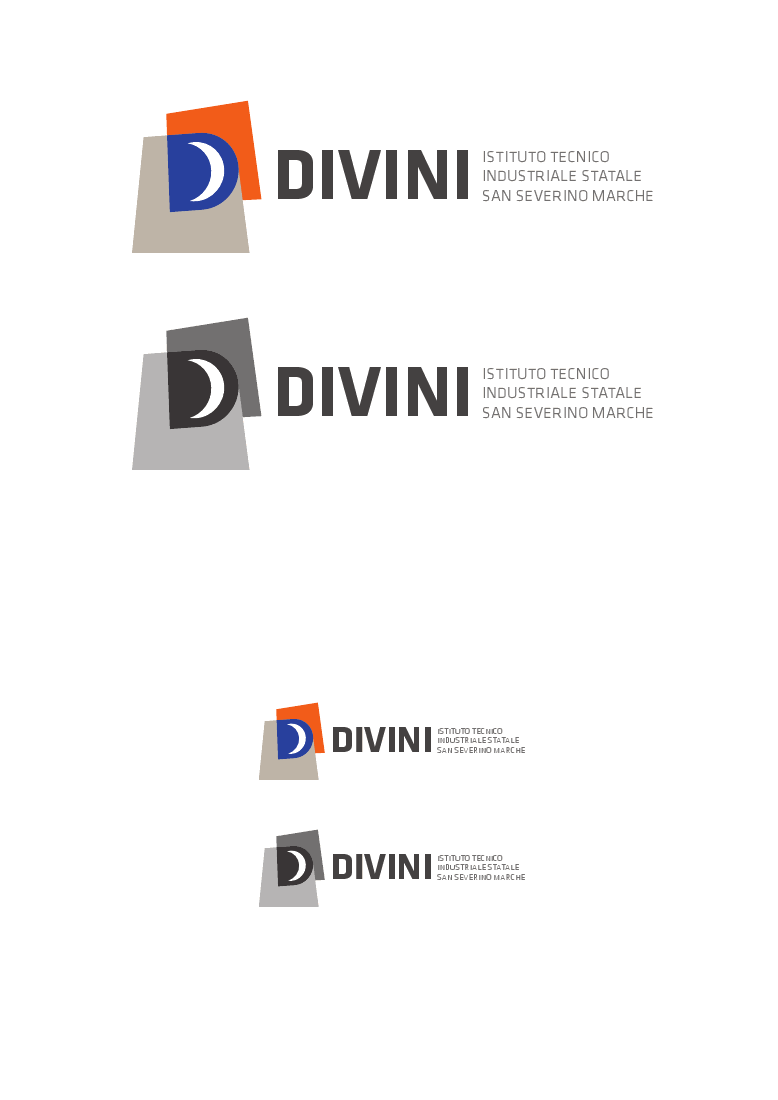 Istituto Tecnico Tecnologico Statale “E. Divini”Articolazioni: Meccanica e Meccatronica - Elettrotecnica - Telecomunicazioni - Informatica – Chimica e MaterialiViale Mazzini 31  San Severino Marche  (MC) 62027   Tel.  0733 645777,  Fax  0733 645304Cod. fiscale: 83003910433, E-mail:info@divini.net, Pec: MCTF010005@pec.istruzione.itWeb: www.divini.gov.itMaterieDocenti ReligioneItaliano – Storia IngleseMatematicaScienze Motorie(PROGETTO: Ed. alla cittadinanza/ legalità /ambiente) Obiettivi educativiProgr.Livelli raggiuntiLivelli raggiuntiLivelli raggiunti Obiettivi educativiProgr.AltoMedioBassoSocializzazioneRispetto delle personeRispetto dell’ambienteConoscenza del Regolamento di IstitutoRispetto del Regolamento di IstitutoPartecipazione attiva e responsabile all’attività scolasticaRispetto della puntualitàRispetto della disciplinaRispetto della precisioneSaper lavorare individualmente ed in gruppoSaper riconoscere situazioni di rischio per sé e per gli altriSaper accrescere la propria personalità ed individualitàObiettivi didatticiProgr.Livelli raggiuntiLivelli raggiuntiLivelli raggiuntiObiettivi didatticiProgr.AltoMedio BassoPotenziamento del lessicoRiconoscere termini e concetti-chiavePrendere appunti in modo chiaro e correttoStudiare in modo autonomoSchematizzare problemi e situazioni usando un linguaggio scientificoLavorare individualmente ed in gruppoAcquisire un metodo di studio personale e proficuoFare collegamenti interdisciplinariUsare correttamente manuali scolasticiSviluppo di capacità logiche e di sintesiAcquisizione di linguaggi specificiPossedere con sicurezza le principali tematiche culturali e tecnico-scientificheSapersi orientare di fronte a nuove situazioni problematiche e proporne le soluzioniSaper rielaborare le conoscenze con un apporto personaleSaper esporre con proprietà, correttezza e coerenza logica sia negli elaborati scritti che nelle comunicazioni oraliPossedere propensione alle innovazioni ed all’apprendimento continuoSaper formulare giudizi e valutazioni Saper applicare le conoscenze acquisiteStrategieProgr.AttuateAttuateStrategieProgr.SiNoDedicare maggior attenzione agli alunni più carentiDedicare adeguata attenzione al potenziamento delle eccellenzeInterventi individualizzati e di sostegnoControllo dei compitiStimolo alla letturaControllo continuo del comportamento corretto a scuolaStimolo ad un’esposizione corretta sia nel contenuto che nella formaPredisposizione dei percorsi didattici di approccio all’Esame di StatoProficuo contatto con le famiglie